Методы Ньютона-Котеса2.2.1. Метод прямоугольниковОдним из простейших методов численного интегрирования является метод прямоугольников. На частичном отрезке  подынтегральную функцию заменяют полиномом Лагранжа нулевого порядка, построенным в одной точке. В качестве этой точки можно выбрать середину частичного отрезка . Тогда значение интеграла на частичном отрезке: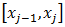 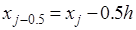            (2.6)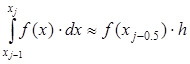 Подставив это выражение в (2.4), получим составную формулу средних прямоугольников:          (2.7)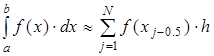 Графическая иллюстрация метода средних прямоугольников представлена на рис.2.2(a). Из рисунка видно, что площадь криволинейной трапеции приближенно заменяется площадью многоугольника, составленного из N прямоугольников. Таким образом, вычисление определенного интеграла сводится к нахождению суммы N элементарных прямоугольников.Формулу (2.7) можно представить в ином виде: или           (2.8)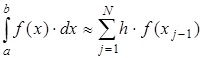 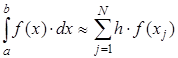 Эти формулы называются формулой левых и правых прямоугольников соответственно. Графически метод левых и правых прямоугольников представлен на рис.2.2(б, в). Однако из-за нарушения симметрии в формулах правых и левых прямоугольников, их погрешность значительно больше, чем в методе средних прямоугольников.2.2.2. Метод трапецийЕсли на частичном отрезке  подынтегральную функцию заменить полиномом Лагранжа первой степени:           (2.9)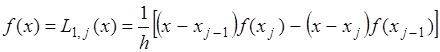 то искомый интеграл на частичном отрезке запишется следующим образом:           (2.10)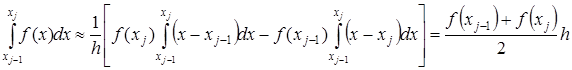 Тогда составная формула трапеций на всем отрезке интегрирования  примет вид: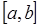            (2.11)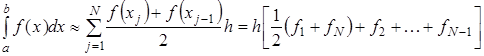 Графически метод трапеций представлен на рис.2.3. Площадь криволинейной трапеции заменяется площадью многоугольника, составленного из N трапеций, при этом кривая заменяется вписанной в нее ломаной. На каждом из частичных отрезков функция аппроксимируется прямой, проходящей через конечные значения, при этом площадь трапеции на каждом отрезке определяется по формуле 2.10.Погрешность метода трапеций выше, чем у метода средних прямоугольников. Однако на практике найти среднее значение на элементарном интервале можно только у функций, заданных аналитически (а не таблично), поэтому использовать метод средних прямоугольников удается далеко не всегда. 
Рис.2.3. Интегрирование методом методом трапеций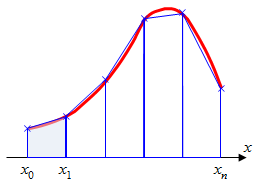 2.2.3. Метод СимпсонаВ этом методе подынтегральная функция на частичном отрезке  аппроксимируется параболой, проходящей через три точки , , , то есть интерполяционным многочленом Лагранжа второй степени: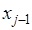 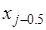 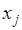            (2.12)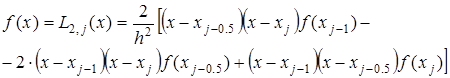 Проведя интегрирование, получим:           (2.13)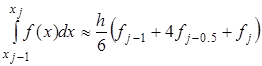 Это и есть формула Симпсона или формула парабол. На отрезке  формула Симпсона примет вид: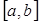              (2.14)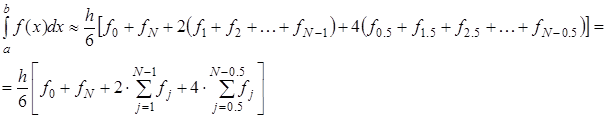 Если разбить отрезок интегрирования  на четное количество 2N равных частей с шагом , то можно построить параболу на каждом сдвоенном частичном отрезке  и переписать выражения (2.12-2.14) без дробных индексов. Тогда формула Симпсона примет вид: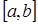 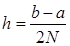              (2.15)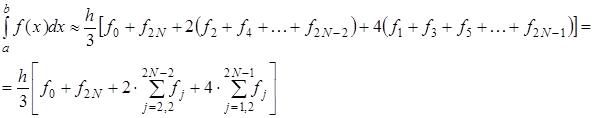 Графическое представление метода Симпсона показано на рис.2.4. На каждом из сдвоенных частичных отрезков заменяем дугу данной кривой параболой.
Рис.2.4. Метод Симпсона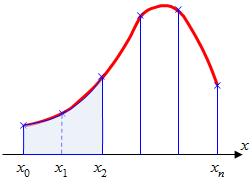 2.2.4. Семейство методов Ньютона-КотесаВыше были рассмотрены три схожих метода интегрирования функций – метод прямоугольников, метод трапеций, метод Симпсона. Их объединяет общая идея: интегрируемая функция интерполируется на отрезке интегрирования по равноотстоящим узлам многочленом Лагранжа, для которого аналитически вычисляется значение интеграла. Семейство методов, основанных на таком подходе, называется методами Ньютона-Котеса.В выражении  коэффициенты  правильнее называть весовыми коэффициентами. Величину , определяющую погрешность численного интегрирования, называют остатком.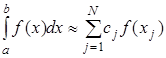 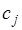 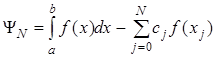 Для семейства методов Ньютона-Котеса можно записать общее выражение:           (2.16)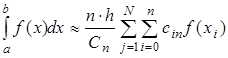 где n – порядок метода Ньютона-Котеса, N – количество частичных отрезков, , , .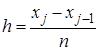 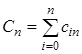 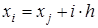 Из выражения (2.16) легко можно получить формулу прямоугольников для , формулу трапеций для , и формулу Симпсона для . Коэффициенты  могут быть заданы в табличной форме (таблица.2.1).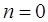 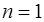 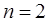 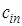 Таблица 2.1. Весовые коэффициенты метода Ньютона-Котеса
а) средние прямоугольники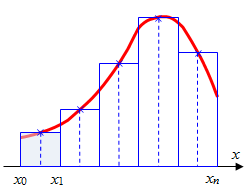 
б) левые прямоугольники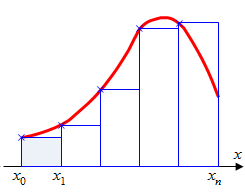 
в) правые прямоугольники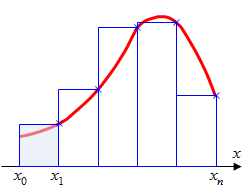 Рис.2.2. Интегрирование методом прямоугольниковРис.2.2. Интегрирование методом прямоугольниковРис.2.2. Интегрирование методом прямоугольниковn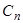 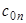 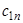 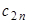 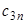 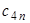 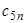 011121126141381331490732123275288197550507519